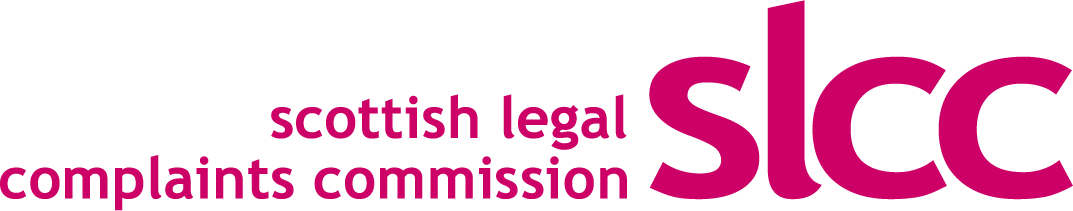 CH037 COMPLAINTS LEVY POLICY FROM 01 JULY 2023Table of Contents1	Introduction	22	Charging the Complaints Levy	23	The Complaints Levy Tariff and Guidance	24	Updates to the SLCC Complaints Levy Policy	45	Appeals	4Appendix 01- Document Control Information	5IntroductionThe Scottish Legal Complaints Commission (“the SLCC”) has the power to impose complaints levies on upheld complaints under Section 28 of the Legal Profession and legal Aid (Scotland) Act 2007 (“the 2007 Act”).The SLCC has the power to make rules under Section 32 of the 2007 Act as to its practice and procedure, and the SLCC has made such rules, “the Rules of the Scottish Legal Complaints Commission” (otherwise “the Rules”) which include provisions on the Complaints Levy. The SLCC has made this Complaints Levy Policy to which the 2007 Act and the Rules apply. This Policy applies to the fixing of complaints levies by the Determination Committee on upholding or partly upholding a complaint to the SLCC under Section 9(1) of the 2007 Act. This Policy applies to complaints upheld, in terms of paragraph 1.4 above, on and after 1 July 2019. The tariff below applies regardless of when the complaint was received by the SLCC.Charging the Complaints LevyIn deciding the amount of the Complaints Levy (otherwise “the levy”) the Committee should also direct to whom the levy should be charged – a firm or an individual.The due date for payment of the levy is set out in the Rules.  For complaints received by the SLCC on or after 1 January 2015 the levy must be paid within 28 days after the sum is demanded. For complaints received by the Commission prior to 1 January 2015 the levy must be paid within 21 days after the sum is demanded.When the levy is paid a receipt must be issued.If the levy is not paid by the due date, interest may become payable.  The rate of interest is 4% above Bank of England base rate on the working day following the due date. The amount of interest is calculated on the following basis:I = P x R x (N/365) where:I is the amount of interestP is the amount of the levyR is the annual rate of interestN is the number of whole or part days from the day following the due date, to the day cleared funds are received by the SLCC.The Complaints Levy Tariff and GuidanceThe following tariff and guidance applicable to it shall apply to the application of the complaints levy, or to any waiver of all or part of that levy, by the Determination Committee for complaints made to the SLCC which have been upheld or partly upheld. It is intended that the guidance applicable to the tariff below will be clear and maintain consistency in decision making when waiving part of the levy, subject to the discretion under the 2007 Act, the Rules and the Policy which is accorded to the Determination Committee. Further Guidance applicable to the fixing of complaints leviesIn deciding whether to fix the Reduced Complaints Levy or the Nominal Complaints Levy the Committee may have regard to any complaints made against the practitioner which were upheld by the Committee in the previous two years and may, having done so, fix the Complaints levy at one of the above two higher rates within the tariff.The Committee may decide not to take the past record of a practitioner into account under the foregoing provision where the practitioner’s business has been taken over or merged with another entity for example where a failing practice has been bought over/rescued by another practice, but any such decision shall be at the discretion of the Committee.Although normally the Committee should, in fixing the Complaints Levy follow the terms of the tariff and guidance provided above, the Committee may, if it decides that there are exceptional circumstances waive all or a proportion of the Full, Reduced or Nominal Complaints Levy. Updates to the SLCC Complaints Levy PolicyThe CH037 Complaints Levy Policy was last reviewed and updated by the SLCC Board in January 2023. This current version 02.01 is effective from 1 July 2023. This policy is next due for review in April 2024. AppealsIf there is an appeal against the Section 9(1) Determination made by the Determination Committee then no interest is payable on the Complaints Levy until the outcome of the appeal is decided by the Court. If the appeal is not upheld by the Court, then interest is payable from the original date the levy was due. Appendix 01- Document Control InformationRecord of Document ChangesThe Complaints LevyGuidance for fixing the Complaints Levy £7,000 (the “Full Complaints Levy”) [not currently in use]This Levy was set under Section 28 of 2007 Act from 1 July 2023, but has not yet been implemented and is therefore not currently in use in Determinations, pending a Board decision on an updated policy following consultation with the profession (see www.scottishlegalcomplaints.org.uk/about-us/news/slcc-confirms-2023-24-budget-and-levies-but-seeks-further-engagement-with-the-profession/) £5,000 (the “Full Complaints Levy”)This applies when a complaint is upheld or partly upheld by the Determination Committee. £3,000 (the “Reduced Complaints Levy”)The Determination Committee may reduce the Full Complaints Levy to the amount of the Reduced Complaints Levy when, in the Committee’s judgement the practitioner has complied completely or substantially (a matter to be decided at the sole discretion of the Committee) with good practice in complaint handling and in its dealings with the SLCC. In forming a view on such compliance the Committee will take into account the following:- Whether the practitioner followed its own complaints handling policy/procedures and timescales and adhered to accepted best practice including the SLCC best practice guideTimescales more generally and the thoroughness, promptness and completeness of the investigation and response by the practitioner both in their internal handling of the complaint and in dealings with the SLCC, including the timely delivery of requested files (iii)	Whether the practitioner made the complainer aware that if they remained dissatisfied with their internal handling of the complaint, contact could be made with the SLCCWhether the practitioner openly accepted any failure in their service and offered a reasonable settlement(v) 	Whether new issues or justifications were raised by the practitioner only at the stage of the complaint being with the SLCC, which could reasonably have been provided to the complainer at an earlier point (vi)	Any other failings the Committee identified in the internal handling of the complaint and in dealings with the SLCC.£1,000 (the “Nominal Complaints Levy”)Where the Inadequate Professional Service is considered by the Committee to be very minor, as reflected by the awards or directions made under Section 10(2) of the 2007 Act the Committee may reduce the Full Complaints Levy to the Nominal Complaints Levy if the Committee is satisfied that the practitioner would otherwise qualify for the Reduced Complaints Levy. Original Author:SLCCSLCCOriginal Major Version Approval Date:25.09.1825.09.18Document name, version and location:G:\Policies and Procedures\Complaint Handling\CH037 Complaints Levy POLICY from 01 July 2023 v02.01 2023.06.docxG:\Policies and Procedures\Complaint Handling\CH037 Complaints Levy POLICY from 01 July 2023 v02.01 2023.06.docxNumber of pages:55Review Date:2024.04Published:Yes/NoDate:   30.06.23DateVersion no.  changedNew version no.Brief Description of change and reasonChanged byAuthorised by25.09.18-----v01.00New policy createdSLCCBoard14.05.19V01.00V01.01Policy updated with new complaints levySLCCBoard14.02.23V02.00V02.00Policy updated to better promote good complaint handling and engagement with the SLCCSLCCBoard26.06.23V02.00V02.01Updated to reflect higher level full levy amount, currently not in operationSLCCSMT